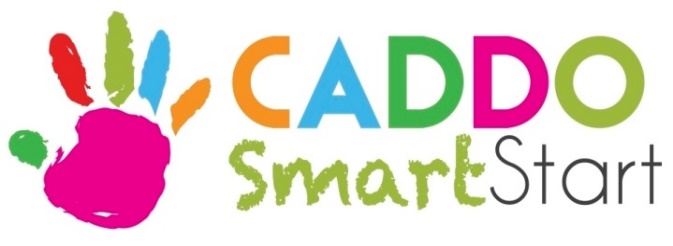 Why do I complete an Early Childhood on-line application?I am looking for an Infant, Toddler or PreK program for my childWhere do I find early childhood programs?Type III Child Care Centers, Early Head Start, Head Start, Public and Charter SchoolsWhat do I need to complete an Early Childhood on-line application?Child’s Certified Birth CertificateChild’s Social Security CardChild’s Louisiana Immunization RecordParent/Legal Guardian State Issued Photo IDParent/Legal Guardian Proof of Residence (a current utility bill (gas, water or electric only OR a current lease or mortgage statement with parent/legal guardian name and address)Parent/Legal Guardian Proof of Income (2 consecutive check stubs within 2 months of application for each parent/legal guardian in the home) OR Benefits Letter from SNAPWhat else do I need?Child’s full name and date of birthNumber of adults in the household Number of children in the household Monthly income of each parent/legal guardian in the householdMy decision of my 1st, 2nd and 3rd choice of early childhood program What if I need help?Call or go to my 1st choice program Examples:If a Public/Charter School PreK program is my first choice, then I can go to that School  for help in completing the on-line applicationIf an Early Head Start/Head Start program is my first choice, then I can go to that Early Head Start/Head Start for help in completing the on-line applicationIf a Child Care Center is my first choice, then I can go to that Child Care Center for help in completing the on-line application